Председателю Крымской Ассоциации Аквакультуры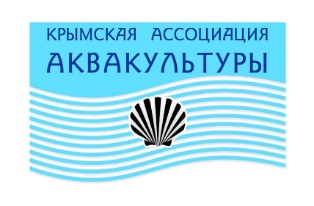 Грищенко Сергею ВасильевичуЗ А Я В Л Е Н И Е       Прошу принять в члены Крымской Ассоциации Аквакультуры_____________________________________________________________________________________(наименование предприятия, фирмы)Вид деятельности предприятия: ______________________________________________________________________________________________________________________________________________________________Руководитель предприятия: _________________________________________________(должность) Фамилия, Имя, Отчество руководителя:_ _____________________________________________________Рабочий телефон(ы): __________________________________________________________________Сотовый телефон(ы): __________________________________________________________________Факс: ________________________________________________________________________________e-mail: _______________________________________________________________________________www ________________________________________________________________________________Ответственный за связь с Крымской Ассоциации Аквакультуры Должность ___________________________________________________________________________Фамилия, Имя, Отчество _______________________________________________________________Контактный телефон(ы) ________________________________________________________________Предприятие обязуется: согласно п. 3.5.  Устава Ассоциации внести вступительный и ежегодный взносы на счет Ассоциации в течение 10 дней со дня подачи заявления для обеспечения рассмотрения и принятия Исполнительным Советом Ассоциации решения о приеме заявителя в члены Ассоциации._________ В дальнейшем ежегодно в установленный срок производить ежегодный взнос.  Государственные компании, корпорации и предприятия (некоммерческие организации, упомянутые в Законе от 12.01.1996 г. № 7-ФЗ «О некоммерческих организациях») освобождаются от уплаты вступительного и ежегодного взноса.Должность руководителя   предприятия           _____________________    (__________________)                                                                                                                   (подпись)                         (Фамилия И.О.)